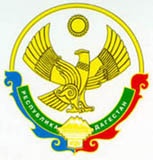 министерство ОБРАЗОВАНИЯ и НАУКИ РЕСПУБЛИКИ ДАГЕСТАНГосударственное казённое общеобразовательное учреждение  Республики Дагестан  «Кальялская средняя общеобразовательная школа Рутульского района»368708  Республика Дагестан, Рутульский район с. Кальял   htt://kalya.dagestanschool.ru    т.89285382809   farhadalievk@mail.ruИНН 0505008121                   ОГРН  1050547000624Исх. № ________  от ___ ____________ 202__г.      ПРИКАЗот 28 августа  2020 года                    № 27по ГКОУ РД «Кальялская СОШ Рутульского района». «О запрете массовых мероприятий»   На основании Постановления Главного государственного санитарного врача РФ от 30 июня 2020 г. N 16 "Об утверждении санитарно-эпидемиологических правил СП 3.1/2.4.3598-20 "Санитарно-эпидемиологические требования к устройству, содержанию и организации работы образовательных организаций и других объектов социальной инфраструктуры для детей и молодежи в условиях распространения новой коронавирусной инфекции (COVID-19)"ПРИКАЗЫВАЮ:1.Запретить с 01.09.2020 г.  по 31.12.2020 г.  проведение в ГКОУ РД «Кальялская СОШ Рутульского района» массовых, спортивных и иных мероприятий с участием различных классов, равно как и с приглашением лиц из иных организаций.2.Запретить с 01.09.2020 г.  по 31.12.2020 г. посетителям, родителям (законным представителям) нахождение (посещение) в ГКОУ РД «Кальялская СОШ Рутульского района».3.Классным руководителям 1-10 классов довести до родителей своих классных коллективов о запрете проведения любых массовых мероприятий в помещении школы, равно как и посещение ГКОУ РД «Кальялская СОШ Рутульского района».4.Контроль за исполнением оставляю за собой.И.о. директора ______________ Алиев Ф.Ш.                                   С приказом ознакомлены 